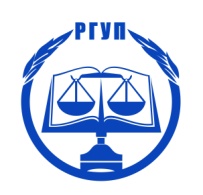 Ростовский филиалФЕДЕРАЛЬНОГО ГОСУДАРСТВЕННОГО  БЮДЖЕТНОГО ОБРАЗОВАТЕЛЬНОГО УЧРЕЖДЕНИЯ  ВЫСШЕГО ОБРАЗОВАНИЯ«Российский государственный университет правосудия»г. Ростов-на-ДонуИНФОРМАЦИОННОЕ ПИСЬМОУважаемые студенты!Приглашаем вас принять участие в Межвузовском научно-практическом семинаре «Актуальные проблемы и перспективы развития жилищного страхования в РФ».К участию в научно-практическом семинаре приглашаются студенты бакалавриата, специалитета, магистратуры и аспирантуры. Научно-практический семинар состоится 13 марта 2021 года на базе Ростовского филиала ФГБОУВО «Российский государственный университет правосудия» (в режиме онлайн на платформе Zoom). Ссылки для участия в Межвузовском научно-практическом семинаре будут указаны в программе, которая будет размещена на официальном сайте Ростовского филиала ФГБОУВО «РГУП» не позднее 12 марта 2021 года.Порядок проведения научно-практического семинара:8.00 – 9.30 – работа научно-практического семинара в режиме онлайн через платформу Zoom;Подведение итогов:В связи со сложившейся ситуацией, связанной с пандемией COVID-19, награждение будет проходить дистанционно (рассылка на email участников)- вручение Дипломов победителей за лучшее представление научной работы, I, II и III место;- вручение благодарственных писем за активное участие в работе Межвузовского научно-практического семинара.Условия участия:Участие в Межвузовском научно-практическом семинаре бесплатно. Для участия в Межвузовском научно-практическом семинаре до 11 марта 2021 года необходимо прислать пакет материалов на электронную почту gpd.kafedra@yandex.ru:  заявку на участие оформленную в соответствие с приложением № 1 в формате Word;доклад для выступления в соответствие с приложением № 2 в формате Word; отчет платной версии (тариф Basic) системы поиска текстовых заимствований «Антиплагиат» www.antiplagiat.ru в формате pdf и текста проверенного доклада.Названия прикрепленных документов должны содержать следующую информацию: Заявка/Доклад / (в зависимости от содержания документа). Пример: «Доклад Иванов», «Заявка Иванов».Требования к оформлению ДокладаТекст необходимо оформить в редакторе Word.В начале ДОКЛАДА указываются Ф.И.О. автора (полностью), курс обучения, факультет, форма обучения, наименование вуза, город, страна, адрес электронной почты, научный руководитель (обязательно).Название доклада на русском языке (прописные буквы, шрифт – жирный, выравнивание по центру);Формат текста: Microsoft Word (*.doc, *.docx);Язык текста: русский; английский;Ориентация: А4, книжная, альбомная ориентация запрещена;Поля (верхнее, нижнее, левое, правое): 2 см;Шрифт: Times New Roman, размер (кегль) – 14;Межстрочный интервал: полуторный;Объём доклада: не более 5 стр.; Оригинальность текста: не менее 50%. (Проверка осуществляется на платной версии сайта (тариф Basic): https://www.antiplagiat.ru/);Количество авторов в одном докладе: не более 2-х.ВАЖНО! Если авторы имеют одинаковый статус, общее место учёбы, то оформление проводится в соответствии с Образцом оформления, отделяя каждого автора запятой;Список литературы: оформляется в конце доклада в порядке использования источника в тексте под названием «Список литературы». В тексте ссылки на литературу обозначаются квадратными скобками с указанием номера источника и через запятую – номера страницы: [5, с. 115]. Подстрочные ссылки запрещены.В случае если заявка или доклад не соответствуют указанным требованиям, Оргкомитет оставляет за собой право отклонить их без оповещения об этом участника.Уважаемые студенты, обращаем ваше внимание на то, что срок приема заявок продлеваться не будет.Результаты отбора работ и программа научно-практического семинара будут опубликованы в срок до 12 марта 2021 года на официальном сайте Ростовского филиала -rb.rgup.ruКонтактная информация:Ковтун Надежда Анатольевна - ст. преподаватель кафедры гражданского права (эл. почта -  kovtun63@bk.ru; тел. 8-904-345-32-97)Приложение 1ЗАЯВКА НА УЧАСТИЕв Межвузовском научно-практическом семинаре «Актуальные проблемы и перспективы развития жилищного страхования в РФ»Приложение 2НАЗВАНИЕ ДОКЛАДАДружинин Николай Сергеевич,
Адамкевичус Кирилл Юрьевич
студенты 3 курса юридического факультетаочной формы обученияРостовского филиала ФГБОУВО «РГУП»г. Ростов-на-Дону, Россия,(адрес электронной почты) Научный руководитель: Иванов Павел Игоревич
д.ю.н., профессор
Ростовского филиала ФГБОУВО «РГУП»Аннотация: текст, текст, текст, текст, текст.
Ключевые слова: текст, текст, текст, текст, текстTITLE OF THE ARTICLE Druzhinin Nikolai Sergeevich,
Adamkevichus Kirill Jur’evichAbstract: text, text, text, text, text.
Key words: text, text, text, text, textТекст. Текст. Текст. Текст [1, с. 125]. Текст. Текст [2, с. 132]. Текст. Текст. Текст [3]. Текст. Текст. Текст. Текст. Текст. Текст. Текст [4]. Текст. Текст. Текст. Текст. Текст. Текст. Текст.Список литературы1. Бузгалин А. Человек, рынок и капитал в экономике XXI века // Вопросы экономики. – 2017. – № 3. – С. 125-144.2. Зикунова И. В. Феномен предпринимательской активности в бизнес-цикле постиндустриального развития: монография. – СПб.: Издательство политехнического университета. – 2017. – 132 с.3. Вайс М. Н. Диагностика состояния доречевого развития детей с ДЦП группы «Особый ребенок» [Электронный ресурс]. – Режим доступа: URL: http://logopedia.by/?p=2553. (24.11.2018)4. Динамика цен: факты, оценки, комментарии [Электронный ресурс]. – Режим доступа: URL: http://www.cbr.ru/DKP/surveys/dinamic/ (20.11.2018)1.Фамилия, имя, отчество (полностью)Дружинин Николай Сергеевич2.Место учебы, факультет, курсстуденты 3 курса юридического факультетаочной формы обучения Ростовского филиала ФГБОУВО «РГУП»3.Страна, область (республика, край), городг. Ростов-на-Дону, Россия4.Контактный телефон иe-mail5.Форма участия(очная, заочная)7.Название доклада8.Наличие презентации (необходимость использования проектора) (да/нет)9.Фамилия, имя, отчество, ученая степень, ученое звание, должность, место работы научного руководителя10.Сертификат участника (да/нет)11.Сертификат научного руководителя (да/нет)12.Дополнительные сведения